ПРОВЕРКА  В  ОТНОШЕНИИ ООО «ГУК «Правобережная»В Госжилинспекцию Липецкой области поступило обращение от жителей, проживающих по адресу: г. Липецк, 9-й мкр., д. 24/2, по вопросу ненадлежащего состояния тепловой изоляции в подвальном помещении дома.При проведении внеплановой выездной проверки 30.07.2014 установлено, что нарушено технически исправное состояние тепловой изоляции трубопроводов систем горячего водоснабжения и отопления. 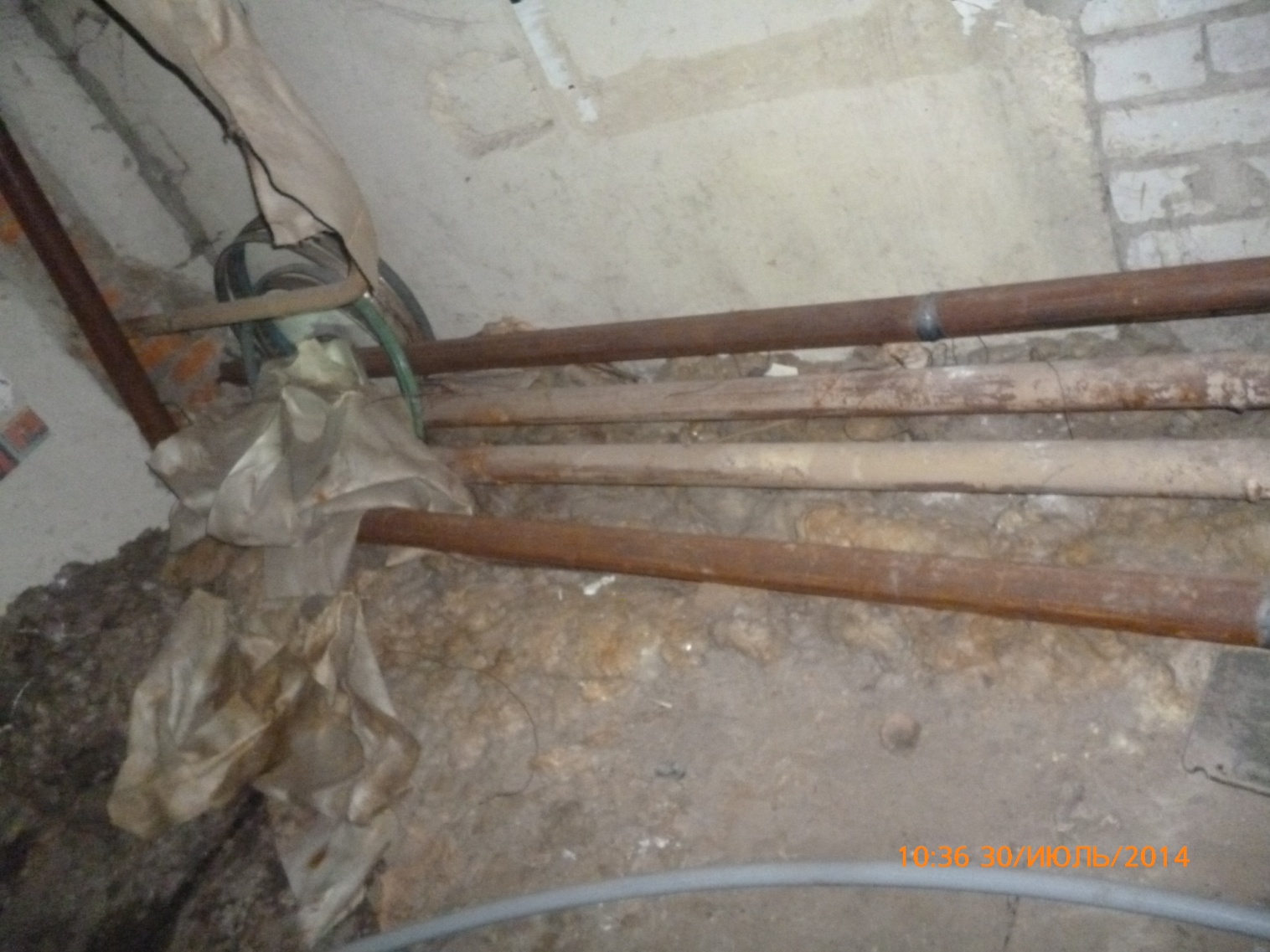 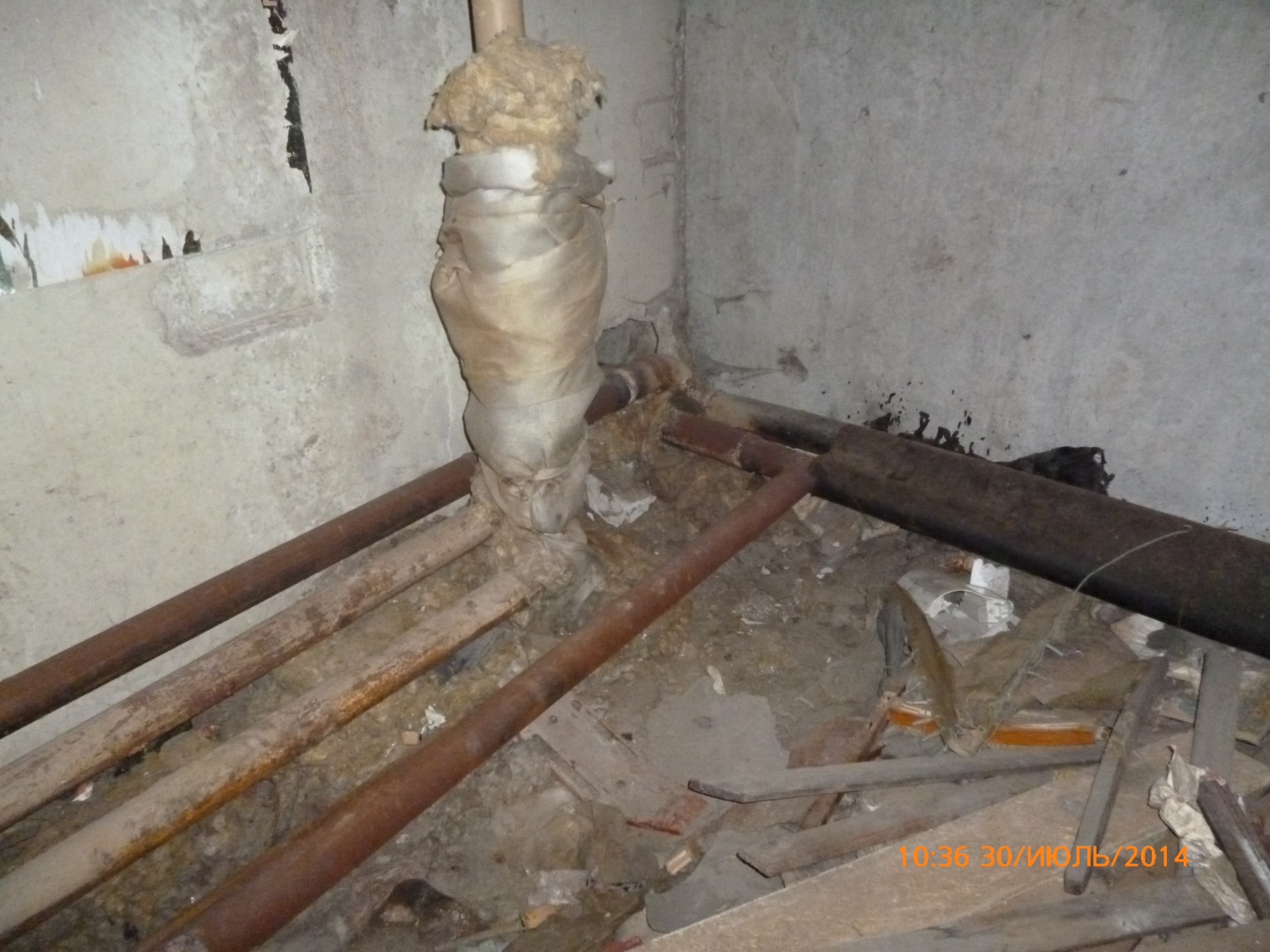 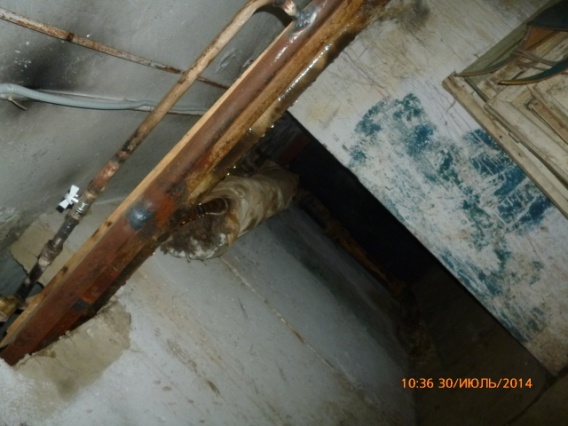 По результатам проведения проверки ООО «ГУК «Правобережная» выдано предписание об устранении выявленных нарушений.При проведении внеплановой выездной проверки 02.09.2014 установлено, что                ООО «ГУК «Правобережная» выполнило указанное предписание.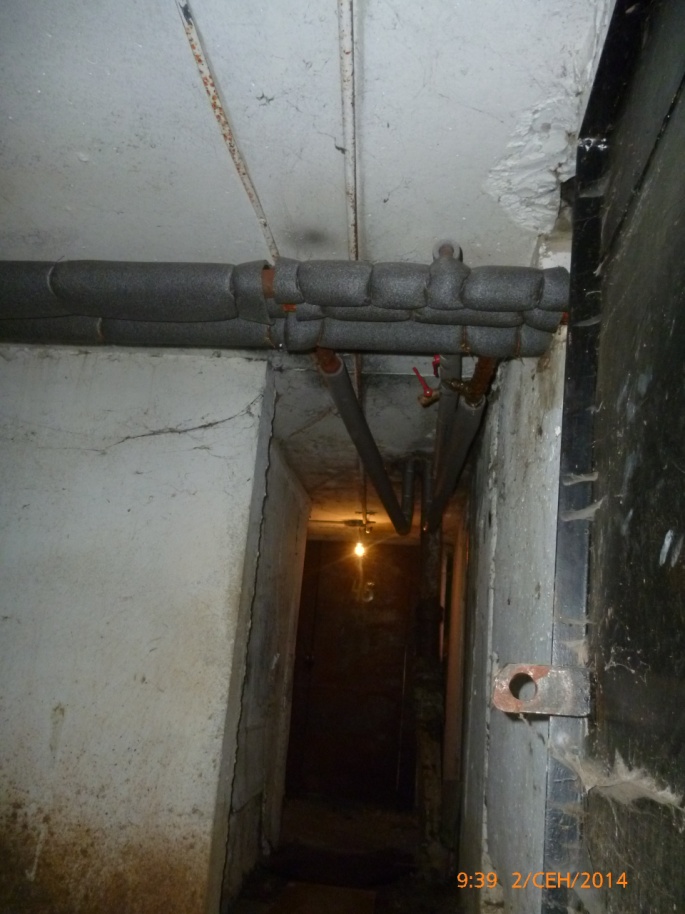 